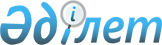 Мәслихаттың 2015 жылғы 24 желтоқсандағы № 417 "Қарабалық ауданының 2016-2018 жылдарға арналған аудандық бюджеті туралы" шешіміне өзгерістер мен толықтырулар енгізу туралыҚостанай облысы Қарабалық ауданы мәслихатының 2016 жылғы 15 тамыздағы № 57 шешімі. Қостанай облысының Әділет департаментінде 2016 жылғы 24 тамызда № 6599 болып тіркелді      2008 жылғы 4 желтоқсандағы Қазақстан Республикасы Бюджет кодексінің 109 – бабының 1-тармағына сәйкес Қарабалық аудандық мәслихаты ШЕШІМ ҚАБЫЛДАДЫ:

      1. Мәслихаттың 2015 жылғы 24 желтоқсандағы № 417 "Қарабалық ауданының 2016-2018 жылдарға арналған аудандық бюджеті туралы" шешіміне (Нормативтік құқықтық актілерді мемлекеттік тіркеу тізілімінде № 6100 тіркелген, 2016 жылғы 7 қаңтарда "Айна" аудандық газетінде жарияланған) мынадай өзгерістер мен толықтырулар енгізілсін:

      көрсетілген шешімнің 1-тармағы жаңа редакцияда жазылсын:

      "1. Қарабалық ауданының 2016-2018 жылдарға арналған аудандық бюджеті тиісінше 1,2 және 3-қосымшаларына сәйкес, оның ішінде 2016 жылға мынадай көлемдерде бекітілсін:

      1) кірістер – 2686415,3 мың теңге, оның iшiнде:

      салықтық түсімдер бойынша – 666 465,0 мың теңге;

      салықтық емес түсімдер бойынша – 9 499,0 мың теңге;

      негiзгi капиталды сатудан түсетiн түсiмдер бойынша – 3633,0 мың теңге;

      трансферттер түсімі бойынша – 2006818,3 мың теңге;

      2) шығындар – 2741151,7 мың теңге;

      3) таза бюджеттiк кредиттеу – 33 220,0 мың теңге, оның iшiнде:

      бюджеттiк кредиттер – 54 156,0 мың теңге;

      бюджеттiк кредиттердi өтеу – 20936,0 мың теңге;

      4) қаржы активтерімен операциялар бойынша сальдо – 0,0 мың теңге;

      5) бюджет тапшылығы (профициті) – -87956,4 мың теңге;

      6) бюджет тапшылығын қаржыландыру (профицитін пайдалану) – 87956,4 мың теңге.";

      көрсетілген шешім мынадай мазмұндағы 6-1 тармағымен толықтырылсын:

      "6-1. 2016 жылдарға арналған аудандық бюджетте Жұмыспен қамту 2020 жол картасын іске асыру үшін облыстық бюджеттен қаражаттар түсімі қарастырылсын.";

      көрсетілген шешімнің 1- қосымшасы осы шешімнің 1- қосымшасына сәйкес жаңа редакцияда жазылсын;

      көрсетілген шешім осы шешімнің 2 қосымшасына сәйкес 6-қосымшасымен толықтырылсын.

      2. Осы шешім 2016 жылдың 1 қаңтарынан бастап қолданысқа енгізіледі.



      "Қарабалық ауданы әкімдігінің

      қаржы бөлімі" мемлекеттік

      мекемесі басшысының міндетін

      атқарушы

      _________________ Н. Сидорова

      "Қарабалық ауданы әкімдігінің

      экономика және бюджеттік

      жоспарлау бөлімі" мемлекеттік

      мекемесінің басшысы

      _______________ М. Шайхинов

 Қарабалық ауданының 2016 жылға арналған аудандық бюджеті Ауылдық округтер бойынша таратылған жергілікті өзін - өзі басқару органдарына трансферттер
					© 2012. Қазақстан Республикасы Әділет министрлігінің «Қазақстан Республикасының Заңнама және құқықтық ақпарат институты» ШЖҚ РМК
				
      Кезектен тыс сессия төрағасы

Б. Шимпиисов

      Аудандық мәслихаттың хатшысы

А. Тюлюбаев
Мәслихаттың
2016 жылғы 15 тамыздағы
№ 57 шешіміне 1-қосымшаМәслихаттың
2015 жылғы 24 желтоқсандағы
№ 417 шешіміне 1-қосымшаСанаты

Санаты

Санаты

Санаты

Санаты

Сомасы, мың теңге

Сыныбы

Сыныбы

Сыныбы

Сыныбы

Сомасы, мың теңге

Ішкі сыныбы

Ішкі сыныбы

Ішкі сыныбы

Сомасы, мың теңге

Атауы

Атауы

Сомасы, мың теңге

1. Кірістер

2686415,3

1

Салықтық түсімдер

666465,0

01

Табыс салығы

252141,0

2

Жеке табыс салығы

252141,0

03

Әлеуметтік салық

133169,0

1

Әлеуметтік салық

133169,0

04

Меншікке салынатын салықтар

188223,0

1

Мүлікке салынатын салықтар

131148,0

3

Жер салығы

7353,0

4

Көлік құралдарына салынатын салық

44812,0

5

Бірыңғай жер салығы

4910,0

05

Тауарларға, жұмыстарға және қызметтерге салынатын ішкі салықтар

88192,0

2

Акциздер

1762,0

3

Табиғи және басқа да ресурстарды пайдаланғаны үшін түсетін түсімдер

68633,0

4

Кәсіпкерлік және кәсіби қызметті жүргізгені үшін алынатын алымдар

17645,0

5

Ойын бизнесіне салық

152,0

08

Заңдық маңызы бар әрекеттерді жасағаны және (немесе) оған уәкілеттігі бар мемлекеттік органдар немесе лауазымды адамдар құжаттар бергені үшін алынатын міндетті төлемдер

4740,0

1

Мемлекеттік баж

4740,0

2

Салықтық емес түсімдер

9499,0

01

Мемлекеттік меншіктен түсетін кірістер

2149,0

5

Мемлекет меншігіндегі мүлікті жалға беруден түсетін кірістер

2124,0

7

Мемлекеттiк бюджеттен берiлген кредиттер бойынша сыйақылар

25,0

02

Мемлекеттік бюджеттен қаржыландырылатын мемлекеттік мекемелердің тауарларды (жұмыстарды, қызметтерді) өткізуінен түсетін түсімдер

2500,0

1

Мемлекеттік бюджеттен қаржыландырылатын мемлекеттік мекемелердің тауарларды (жұмыстарды, қызметтерді) өткізуінен түсетін түсімдер

2500,0

04

Мемлекеттік бюджеттен қаржыландырылатын, сондай-ақ Қазақстан Республикасы Ұлттық Банкінің бюджетінен (шығыстар сметасынан) ұсталатын және қаржыландырылатын мемлекеттік мекемелер салатын айыппұлдар, өсімпұлдар, санкциялар, өндіріп алулар

336,0

1

Мұнай секторы ұйымдарынан түсетін түсімдерді қоспағанда, мемлекеттік бюджеттен қаржыландырылатын, сондай-ақ Қазақстан Республикасы Ұлттық Банкінің бюджетінен (шығыстар сметасынан) ұсталатын және қаржыландырылатын мемлекеттік мекемелер салатын айыппұлдар, өсімпұлдар, санкциялар, өндіріп алулар

336,0

06

Басқа да салықтық емес түсімдер

4514,0

1

Басқа да салықтық емес түсімдер

4514,0

3

Негізгі капиталды сатудан түсетін түсімдер

3633,0

01

Мемлекеттік мекемелерге бекітілген мемлекеттік мүлікті сату

356,0

1

Мемлекеттік мекемелерге бекітілген мемлекеттік мүлікті сату

356,0

03

Жерді және материалдық емес активтерді сату

3277,0

1

Жерді сату

2928,0

2

Материалдық емес активтерді сату 

349,0

4

Трансферттердің түсімдері

2006818,3

02

Мемлекеттік басқарудың жоғары тұрған органдарынан түсетін трансферттер

2006818,3

2

Облыстық бюджеттен түсетін трансферттер

2006818,3

Функционалдық топ

Функционалдық топ

Функционалдық топ

Функционалдық топ

Функционалдық топ

Сомасы мың теңге

Кіші функция

Кіші функция

Кіші функция

Кіші функция

Сомасы мың теңге

Бюджеттік бағдарламалардың әкімшісі

Бюджеттік бағдарламалардың әкімшісі

Бюджеттік бағдарламалардың әкімшісі

Сомасы мың теңге

Бағдарлама

Бағдарлама

Сомасы мың теңге

II. Шығындар

2741151,7

01

Жалпы сипаттағы мемлекеттiк қызметтер

318157,2

1

Мемлекеттiк басқарудың жалпы функцияларын орындайтын өкiлдi, атқарушы және басқа органдар

264937,3

112

Аудан (облыстық маңызы бар қала) мәслихатының аппараты

18013,0

001

Аудан (облыстық маңызы бар қала) мәслихатының қызметін қамтамасыз ету жөніндегі қызметтер

18013,0

122

Аудан (облыстық маңызы бар қала) әкімінің аппараты

81933,7

001

Аудан (облыстық маңызы бар қала) әкімінің қызметін қамтамасыз ету жөніндегі қызметтер

81933,7

123

Қаладағы аудан, аудандық маңызы бар қала, кент, ауыл, ауылдық округ әкімінің аппараты

164990,6

001

Қаладағы аудан, аудандық маңызы бар қаланың, кент, ауыл, ауылдық округ әкімінің қызметін қамтамасыз ету жөніндегі қызметтер

164990,6

2

Қаржылық қызмет

24982,6

452

Ауданның (облыстық маңызы бар қаланың) қаржы бөлімі

24982,6

001

Ауданның (облыстық маңызы бар қаланың) бюджетін орындау және коммуналдық меншігін басқару саласындағы мемлекеттік саясатты іске асыру жөніндегі қызметтер

19466,9

003

Салық салу мақсатында мүлікті бағалауды жүргізу

664,6

010

Жекешелендіру, коммуналдық меншікті басқару, жекешелендіруден кейінгі қызмет және осыған байланысты дауларды реттеу 

4851,1

5

Жоспарлау және статистикалық қызмет

16982,0

453

Ауданның (облыстық маңызы бар қаланың) экономика және бюджеттік жоспарлау бөлімі

16982,0

001

Экономикалық саясатты, мемлекеттік жоспарлау жүйесін қалыптастыру және дамыту саласындағы мемлекеттік саясатты іске асыру жөніндегі қызметтер

16982,0

9

Жалпы сипаттағы өзге де мемлекеттiк қызметтер

11255,3

458

Ауданның (облыстық маңызы бар қаланың) тұрғын үй-коммуналдық шаруашылығы, жолаушылар көлігі және автомобиль жолдары бөлімі

11255,3

001

Жергілікті деңгейде тұрғын үй-коммуналдық шаруашылығы, жолаушылар көлігі және автомобиль жолдары саласындағы мемлекеттік саясатты іске асыру жөніндегі қызметтер

11255,3

02

Қорғаныс

6623,2

1

Әскери мұқтаждар

6278,2

122

Аудан (облыстық маңызы бар қала) әкімінің аппараты

6278,2

005

Жалпыға бірдей әскери міндетті атқару шеңберіндегі іс-шаралар

6278,2

2

Төтенше жағдайлар жөнiндегi жұмыстарды ұйымдастыру

345,0

122

Аудан (облыстық маңызы бар қала) әкімінің аппараты

345,0

006

Аудан (облыстық маңызы бар қала) ауқымындағы төтенше жағдайлардың алдын алу және оларды жою

345,0

04

Бiлiм беру

1835919,1

1

Мектепке дейiнгi тәрбие және оқыту

182306,0

464

Ауданның (облыстық маңызы бар қаланың) білім бөлімі

182306,0

009

Мектепке дейінгі тәрбие мен оқыту ұйымдарының қызметін қамтамасыз ету

87380,0

040

Мектепке дейінгі білім беру ұйымдарында мемлекеттік білім беру тапсырысын іске асыруға

94926,0

2

Бастауыш, негізгі орта және жалпы орта білім беру

1597665,3

123

Қаладағы аудан, аудандық маңызы бар қала, кент, ауыл, ауылдық округ әкімінің аппараты

3002,0

005

Ауылдық жерлерде балаларды мектепке дейін тегін алып баруды және кері алып келуді ұйымдастыру

3002,0

464

Ауданның (облыстық маңызы бар қаланың) білім бөлімі

1549468,3

003

Жалпы білім беру

1471535,0

006

Балаларға қосымша білім беру

77933,3

465

Ауданның (облыстық маңызы бар қаланың) дене шынықтыру және спорт бөлімі

45195,0

017

Балалар мен жасөспірімдерге спорт бойынша қосымша білім беру

45195,0

9

Бiлiм беру саласындағы өзге де қызметтер

55947,8

464

Ауданның (облыстық маңызы бар қаланың) білім бөлімі 

55947,8

001

Жергілікті деңгейде білім беру саласындағы мемлекеттік саясатты іске асыру жөніндегі қызметтер

19007,9

005

Ауданның (облыстық маңызы бар қаланың) мемлекеттік білім беру мекемелер үшін оқулықтар мен оқу-әдiстемелiк кешендерді сатып алу және жеткізу

10960,0

015

Жетім баланы (жетім балаларды) және ата-аналарының қамқорынсыз қалған баланы (балаларды) күтіп-ұстауға қамқоршыларға (қорғаншыларға) ай сайынға ақшалай қаражат төлемі

13333,9

029

Балалар мен жасөспірімдердің психикалық денсаулығын зерттеу және халыққа психологиялық-медициналық-педагогикалық консультациялық көмек көрсету

12646,0

06

Әлеуметтiк көмек және әлеуметтiк қамсыздандыру

129194,3

1

Әлеуметтiк қамсыздандыру

16619,1

451

Ауданның (облыстық маңызы бар қаланың) жұмыспен қамту және әлеуметтік бағдарламалар бөлімі

10853,1

005

Мемлекеттік атаулы әлеуметтік көмек

156,0

016

18 жасқа дейінгі балаларға мемлекеттік жәрдемақылар

10377,1

025

Өрлеу жобасы бойынша келісілген қаржылай көмекті енгізу

320,0

464

Ауданның (облыстық маңызы бар қаланың) білім бөлімі

5766,0

030

Патронат тәрбиешілерге берілген баланы (балаларды) асырап бағу 

5766,0

2

Әлеуметтiк көмек

86466,9

451

Ауданның (облыстық маңызы бар қаланың) жұмыспен қамту және әлеуметтік бағдарламалар бөлімі

86466,9

002

Жұмыспен қамту бағдарламасы

11200,0

006

Тұрғын үйге көмек көрсету

520,0

007

Жергілікті өкілетті органдардың шешімі бойынша мұқтаж азаматтардың жекелеген топтарына әлеуметтік көмек

15700,0

010

Үйден тәрбиеленіп оқытылатын мүгедек балаларды материалдық қамтамасыз ету

927,9

014

Мұқтаж азаматтарға үйде әлеуметтiк көмек көрсету

53169,8

017

Мүгедектерді оңалту жеке бағдарламасына сәйкес, мұқтаж мүгедектерді міндетті гигиеналық құралдармен және ымдау тілі мамандарының қызмет көрсетуін, жеке көмекшілермен қамтамасыз ету

4949,2

9

Әлеуметтiк көмек және әлеуметтiк қамтамасыз ету салаларындағы өзге де қызметтер

26108,3

451

Ауданның (облыстық маңызы бар қаланың) жұмыспен қамту және әлеуметтік бағдарламалар бөлімі

25245,0

001

Жергілікті деңгейде халық үшін әлеуметтік бағдарламаларды жұмыспен қамтуды қамтамасыз етуді іске асыру саласындағы мемлекеттік саясатты іске асыру жөніндегі қызметтер 

20677,0

011

Жәрдемақыларды және басқа да әлеуметтік төлемдерді есептеу, төлеу мен жеткізу бойынша қызметтерге ақы төлеу

403,0

050

Қазақстан Республикасында мүгедектердің құқықтарын қамтамасыз ету және өмір сүру сапасын жақсарту жөніндегі 2012 - 2018 жылдарға арналған іс-шаралар жоспарын іске асыру

4165,0

458

Ауданның (облыстық маңызы бар қаланың) тұрғын үй-коммуналдық шаруашылығы, жолаушылар көлігі және автомобиль жолдары бөлімі

863,3

050

Қазақстан Республикасында мүгедектердің құқықтарын қамтамасыз ету және өмір сүру сапасын жақсарту жөніндегі 2012 - 2018 жылдарға арналған іс-шаралар жоспарын іске асыру

863,3

07

Тұрғын үй-коммуналдық шаруашылық

60121,7

1

Тұрғын үй шаруашылығы

23086,0

455

Ауданның (облыстық маңызы бар қаланың) мәдениет және тілдерді дамыту бөлімі

7147,0

024

Жұмыспен қамту 2020 жол картасы бойынша қалаларды және ауылдық елді мекендерді дамыту шеңберінде объектілерді жөндеу

7147,0

458

Ауданның (облыстық маңызы бар қаланың) тұрғын үй-коммуналдық шаруашылығы, жолаушылар көлігі және автомобиль жолдары бөлімі

5942,0

003

Мемлекеттік тұрғын үй қорының сақтаулуын ұйымдастыру

367,0

041

Жұмыспен қамту 2020 жол картасы бойынша қалаларды және ауылдық елді мекендерді дамыту шеңберінде объектілерді жөндеу және абаттандыру

5575,0

464

Ауданның (облыстық маңызы бар қаланың) білім бөлімі

9997,0

026

Жұмыспен қамту 2020 жол картасы бойынша қалаларды және ауылдық елді мекендерді дамыту шеңберінде объектілерді жөндеу

9997,0

2

Коммуналдық шаруашылық

1370,0

458

Ауданның (облыстық маңызы бар қаланың) тұрғын үй-коммуналдық шаруашылығы, жолаушылар көлігі және автомобиль жолдары бөлімі

212,0

029

Сумен жабдықтау және су бұру жүйелерін дамыту

212,0

467

Ауданның (облыстық маңызы бар қаланың) құрылыс бөлімі

1158,0

058

Елді мекендердегі сумен жабдықтау және су бұру жүйелерін дамыту

1158,0

3

Елді-мекендерді көркейту

35665,7

123

Қаладағы аудан, аудандық маңызы бар қала, кент, ауыл, ауылдық округ әкімінің аппараты

35665,7

008

Елді мекендердегі көшелерді жарықтандыру

16354,2

009

Елді мекендердің санитариясын қамтамасыз ету

9775,0

010

Жерлеу орындарын ұстау және туыстары жоқ адамдарды жерлеу

932,0

011

Елді мекендерді абаттандыру мен көгалдандыру

8604,5

08

Мәдениет, спорт, туризм және ақпараттық кеңістiк

204225,1

1

Мәдениет саласындағы қызмет

77418,1

455

Ауданның (облыстық маңызы бар қаланың) мәдениет және тілдерді дамыту бөлімі

77418,1

003

Мәдени-демалыс жұмысын қолдау

77418,1

2

Спорт

28257,0

465

Ауданның (облыстық маңызы бар қаланың) дене шынықтыру және спорт бөлімі

28257,0

001

Жергілікті деңгейде дене шынықтыру және спорт саласындағы мемлекеттік саясатты іске асыру жөніндегі қызметтер

11080,9

005

Ұлттық және бұқаралық спорт түрлерін дамыту

12107,0

006

Аудандық (облыстық маңызы бар қалалық) деңгейде спорттық жарыстар өткiзу

2109,0

007

Әртүрлi спорт түрлерi бойынша аудан (облыстық маңызы бар қала) құрама командаларының мүшелерiн дайындау және олардың облыстық спорт жарыстарына қатысуы

2960,1

3

Ақпараттық кеңiстiк

64372,0

455

Ауданның (облыстық маңызы бар қаланың) мәдениет және тілдерді дамыту бөлімі

61632,0

006

Аудандық (қалалық) кiтапханалардың жұмыс iстеуi

49676,0

007

Мемлекеттiк тiлдi және Қазақстан халқының басқа да тiлдерін дамыту

11956,0

456

Ауданның (облыстық маңызы бар қаланың) ішкі саясат бөлімі

2740,0

002

Мемлекеттік ақпараттық саясат жүргізу жөніндегі қызметтер

2740,0

9

Мәдениет, спорт, туризм және ақпараттық кеңiстiктi ұйымдастыру жөнiндегi өзге де қызметтер

34178,0

455

Ауданның (облыстық маңызы бар қаланың) мәдениет және тілдерді дамыту бөлімі

19042,0

001

Жергілікті деңгейде тілдерді және мәдениетті дамыту саласындағы мемлекеттік саясатты іске асыру жөніндегі қызметтер

10086,0

032

Ведомстволық бағыныстағы мемлекеттік мекемелерінің және ұйымдарының күрделі шығыстары

8956,0

456

Ауданның (облыстық маңызы бар қаланың) ішкі саясат бөлімі

15136,0

001

Жергілікті деңгейде ақпарат, мемлекеттілікті нығайту және азаматтардың әлеуметтік сенімділігін қалыптастыру саласында мемлекеттік саясатты іске асыру жөніндегі қызметтер

10666,0

003

Жастар саясаты саласында іс-шараларды іске асыру

4470,0

09

Отын-энергетика кешенi және жер қойнауын пайдалану

771,0

1

Отын және энергетика

771,0

467

Ауданның (облыстық маңызы бар қаланың) құрылыс бөлімі

771,0

009

Жылу-энергетикалық жүйені дамыту

771,0

10

Ауыл, су, орман, балық шаруашылығы, ерекше қорғалатын табиғи аумақтар, қоршаған ортаны және жануарлар дүниесін қорғау, жер қатынастары

106377,4

1

Ауыл шаруашылығы

63789,4

453

Ауданның (облыстық маңызы бар қаланың) экономика және бюджеттік жоспарлау бөлімі

18338,0

099

Мамандардың әлеуметтік көмек көрсетуі жөніндегі шараларды іске асыру

18338,0

462

Ауданның (облыстық маңызы бар қаланың) ауыл шаруашылығы бөлімі

23367,1

001

Жергілікті деңгейде ауыл шаруашылығы саласындағы мемлекеттік саясатты іске асыру жөніндегі қызметтер

23367,1

473

Ауданның (облыстық маңызы бар қаланың) ветеринария бөлімі

22084,3

001

Жергілікті деңгейде ветеринария саласындағы мемлекеттік саясатты іске асыру жөніндегі қызметтер

10531,9

006

Ауру жануарларды санитарлық союды ұйымдастыру

1020,0

007

Қаңғыбас иттер мен мысықтарды аулауды және жоюды ұйымдастыру

601,0

047

Жануарлардың саулығы мен адамның денсаулығына қауіп төндіретін, алып қоймай залалсыздандырылған (зарарсыздандырылған) және қайта өңделген жануарлардың, жануарлардан алынатын өнімдер мен шикізаттың құнын иелеріне өтеу

9931,4

6

Жер қатынастары

11687,0

463

Ауданның (облыстық маңызы бар қаланың) жер қатынастары бөлімі

11687,0

001

Аудан (облыстық маңызы бар қала) аумағында жер қатынастарын реттеу саласындағы мемлекеттік саясатты іске асыру жөніндегі қызметтер

11687,0

9

Ауыл, су, орман, балық шаруашылығы, қоршаған ортаны қорғау және жер қатынастары саласындағы басқа да қызметтер

30901,0

473

Ауданның (облыстық маңызы бар қаланың) ветеринария бөлімі

30901,0

011

Эпизоотияға қарсы іс-шаралар жүргізу

30901,0

11

Өнеркәсіп, сәулет, қала құрылысы және құрылыс қызметі

18420,5

2

Сәулет, қала құрылысы және құрылыс қызметі

18420,5

467

Ауданның (облыстық маңызы бар қаланың) құрылыс бөлімі

9580,5

001

Жергілікті деңгейде құрылыс саласындағы мемлекеттік саясатты іске асыру жөніндегі қызметтер

9580,5

468

Ауданның (облыстық маңызы бар қаланың) сәулет және қала құрылысы бөлімі

8840,0

001

Жергілікті деңгейде сәулет және қала құрылысы саласындағы мемлекеттік саясатты іске асыру жөніндегі қызметтер

8840,0

12

Көлiк және коммуникация

41566,9

1

Автомобиль көлiгi

41566,9

123

Қаладағы аудан, аудандық маңызы бар қала, кент, ауыл, ауылдық округ әкімінің аппараты

1602,0

013

Аудандық маңызы бар қалаларда, кенттерде, ауылдарда, ауылдық округтерде автомобиль жолдарының жұмыс істеуін қамтамасыз ету

1602,0

458

Ауданның (облыстық маңызы бар қаланың) тұрғын үй-коммуналдық шаруашылығы, жолаушылар көлігі және автомобиль жолдары бөлімі

39964,9

023

Автомобиль жолдарының жұмыс істеуін қамтамасыз ету

39964,9

13

Басқалар

11448,0

3

Кәсiпкерлiк қызметтi қолдау және бәсекелестікті қорғау

9492,0

469

Ауданның (облыстық маңызы бар қаланың) кәсіпкерлік бөлімі

9492,0

001

Жергілікті деңгейде кәсіпкерлікті дамыту саласындағы мемлекеттік саясатты іске асыру жөніндегі қызметтер

9492,0

9

Басқалар

1956,0

452

Ауданның (облыстық маңызы бар қаланың) қаржы бөлімі

1956,0

012

Ауданның (облыстық маңызы бар қаланың) жергілікті атқарушы органының резерві

1956,0

14

Борышқа қызмет көрсету

31,4

1

Борышқа қызмет көрсету

31,4

452

Ауданның (облыстық маңызы бар қаланың) қаржы бөлімі

31,4

013

Жергілікті атқарушы органдардың облыстық бюджеттен қарыздар бойынша сыйақылар мен өзге де төлемдерді төлеу бойынша борышына қызмет көрсету

31,4

15

Трансферттер

8295,9

1

Трансферттер

8295,9

452

Ауданның (облыстық маңызы бар қаланың) қаржы бөлімі

8295,9

006

Нысаналы пайдаланылмаған (толық пайдаланылмаған) трансферттерді қайтару

416,9

051

Жергілікті өзін-өзі басқару органдарына берілетін трансферттер

7879,0

III. Таза бюджеттік кредиттеу

33220,0

Бюджеттік кредиттер

54156,0

10

Ауыл, су, орман, балық шаруашылығы, ерекше қорғалатын табиғи аумақтар, қоршаған ортаны және жануарлар дүниесін қорғау, жер қатынастары

54156,0

1

Ауыл шаруашылығы

54156,0

453

Ауданның (облыстық маңызы бар қаланың) экономика және бюджеттік жоспарлау бөлімі

54156,0

006

Мамандарды әлеуметтік қолдау шараларын іске асыру үшін бюджеттік кредиттер

54156,0

Санаты

Санаты

Санаты

Санаты

Санаты

Сомасы, мың теңге

Сыныбы

Сыныбы

Сыныбы

Сыныбы

Сомасы, мың теңге

Ішкі сыныбы

Ішкі сыныбы

Ішкі сыныбы

Сомасы, мың теңге

Атауы

Атауы

Сомасы, мың теңге

5

Бюджеттiк кредиттердi өтеу

20936,0

01

Бюджеттiк кредиттердi өтеу

20936,0

1

Мемлекеттік бюджеттен берілген бюджеттік кредиттерді өтеу

20936,0

IV. Қаржы активтерімен операциялар бойынша сальдо

0,0

Қаржы активтерін сатып алу

0,0

V. Бюджет тапшылығы (профициті)

-87956,4

VI. Бюджет тапшылығын қаржыландыру (профицитін пайдалану)

87956,4

Санаты

Санаты

Санаты

Санаты

Санаты

Сомасы, мың теңге

Сыныбы

Сыныбы

Сыныбы

Сыныбы

Сомасы, мың теңге

Ішкі сыныбы

Ішкі сыныбы

Ішкі сыныбы

Сомасы, мың теңге

Атауы

Атауы

Сомасы, мың теңге

7

Қарыздар түсімдері

54085,0

01

Мемлекеттік ішкі қарыздар

54085,0

2

Қарыз алу келісім-шарттары

54085,0

16

Қарыздарды өтеу

20936,0

1

Қарыздарды өтеу

20936,0

452

Ауданның (облыстық маңызы бар қаланың) қаржы бөлімі

20936,0

008

Жергілікті атқарушы органның жоғары тұрған бюджет алдындағы борышын өтеу

20936,0

Санаты

Санаты

Санаты

Санаты

Санаты

Сомасы, мың теңге

Сыныбы

Сыныбы

Сыныбы

Сыныбы

Сомасы, мың теңге

Ішкі сыныбы

Ішкі сыныбы

Ішкі сыныбы

Сомасы, мың теңге

АТАУЫ

АТАУЫ

Сомасы, мың теңге

8

Бюджет қаражатының пайдаланылатын қалдықтары

54807,4

01

Бюджет қаражаты қалдықтары

54807,4

1

Бюджет қаражатының бос қалдықтары

54807,4

Мәслихаттың
2016 жылғы 15 тамыздағы
№ 57 шешіміне 2-қосымшаМәслихаттың
2015 жылғы 24 желтоқсандағы
№ 417 шешіміне 6-қосымшат/б

Округтің атауы

Сома

1

"Белоглин ауылдық округі әкімінің аппараты" мемлекеттік мекемесі 

384,8

2

"Бозкөл ауылдық округі әкімінің аппараты" мемлекеттік мекемесі 

384,8

3

"Бөрлі ауылдық округі әкімінің аппараты" мемлекеттік мекемесі 

384,8

4

"Есенкөл ауылдық округі әкімінің аппараты" мемлекеттік мекемесі 

384,8

5

"Қарабалық ауылдық округі әкімінің аппараты" мемлекеттік мекемесі 

384,8

6

"Қостанай ауылдық округі әкімінің аппараты" мемлекеттік мекемесі 

930,7

7

"Михайлов ауылдық округі әкімінің аппараты" мемлекеттік мекемесі 

534,8

8

"Новотроицк ауылдық округі әкімінің аппараты" мемлекеттік мекемесі 

457,8

9

"Победа ауылдық округі әкімінің аппараты" мемлекеттік мекемесі 

457,8

10

"Славен ауылдық округі әкімінің аппараты" мемлекеттік мекемесі 

421,3

11

"Смирнов ауылдық округі әкімінің аппараты" мемлекеттік мекемесі 

384,8

12

"Станционный ауылдық округі әкімінің аппараты" мемлекеттік мекемесі

457,7

13

"Тоғызақ ауылы әкімінің аппараты" мемлекеттік мекемесі

120,0

14

"Өрнек ауылдық округі әкімінің аппараты" мемлекеттік мекемесі 

534,8

15

"Қарабалық кенті әкімінің аппараты" мемлекеттік мекемесі

1655,3

БАРЛЫҒЫ

7879,0

